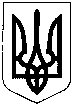 У К Р А Ї Н АДолішненська середня загальноосвітня школа І-ІІ ступенів                                             Стрийського району Львівської області82480, с. Долішнє, Стрийський район, Львівська область,                                  ел. адреса: fedornjak-2014@ukr.net    ЄДРПОУ 22388223                     .НАКАЗ31.05.2021.                                                                                                    № 44с. Долішнє Про зарахування учнів до 1 класуна навчання в 2021-2022 навчальному році   Керуючись пунктами 3, 13, 18 частини 3 розділу ХІІ «Прикінцеві та перехідні положення» Закону України «Про освіту», частиною 1 статті 35 Закону України «Про повну загальну середню освіту», розпорядженнями Кабінету Міністрів України від 14 грудня 2016 року № 988-р «Про схвалення Концепцію реалізації державної політики у сфері реформування загальної середньої освіти «Нова українська школа» на період до 2029 року» та від 13 грудня 2017 року № 903-р зі змінами від 22 серпня 2018 року № 592-р і від 17 квітня 2019 року № 251-р «Про затвердження Плану заходів на 2017-2029 роки із запровадження Концепції реалізації державної політики у сфері реформування загальної середньої освіти «Нова українська школа», відповідно до наказу Міністерства освіти і науки України від 16 квітня 2018 року № 367 «Про затвердження Порядку зарахування, відрахування та переведення учнів до державних та комунальних закладів освіти для здобуття повної загальної середньої освіти», зареєстрованого в Міністерстві юстиції України від 05 травня 2018 року за № 564/32016, листа-роз'яснення  Міністерства освіти і науки України від 08 травня 2018 року № 1/9-292 «Щодо застосування окремих положень нового Порядку зарахування, відрахування та переведення учнів до державних та комунальних закладів освіти для здобуття повної загальної середньої освіти», наказу Міністерства освіти і науки України від 01 серпня 2018 року № 831 «Про затвердження Порядку зарахування осіб з особливими освітніми потребами до спеціальних закладів освіти, їх відрахування, переведення до іншого закладу освіти», зареєстрованого в Міністерстві юстиції України 16 серпня 2018 року № 945/32397, організованого прийому учнів до 1 класів Н А К А З У Ю:Зарахувати до складу учнів 1 класу:Багрія Богдана Дмитровича;Волошина Дем’яна Ігоровича;Гендзюр Іванну Василівну;Гриб Оксану Василівну;Дюк Єлизавету Романівну;Ленів Інесу Ігорівну;Сорочинську Софію Петрівну;Шкодина Володимира Богдановича.Заступнику директора школи з навчально-виховної роботи Сідлецькій І.М. оприлюднити даний наказ на сайті школи.Призначити класним керівником 1 класу Щупак Олександру Богданівну.Щупак О.Б. до 04.06.2021 року оформити особові справи учнів 1 класу.Контроль за виконанням цього наказу залишаю за собою.Директор школи                                 Федорняк Г.В.З наказом ознайомленаЩупак О.Б.